Lección 13: Formemos 10Formemos 10.Calentamiento: Cuántos ves: Dedos arriba y abajo¿Cuántos ves?
¿Cómo lo sabes?, ¿qué ves?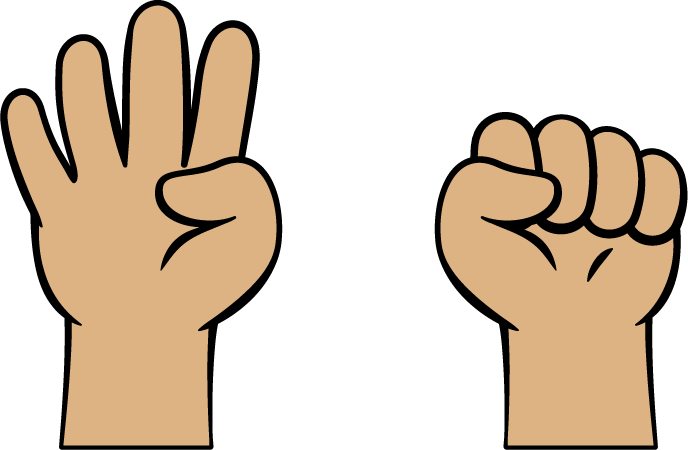 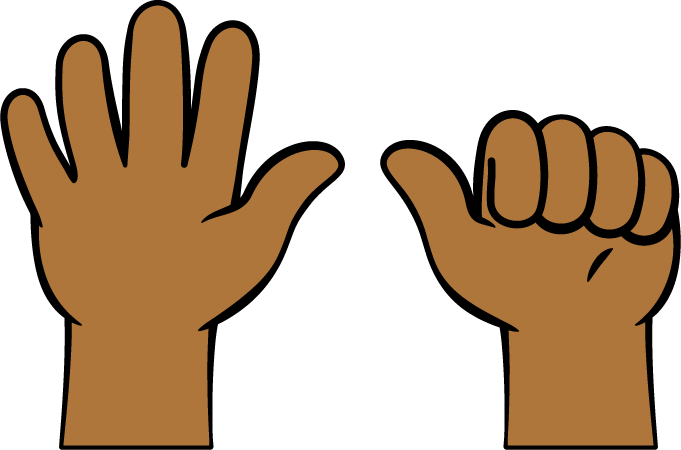 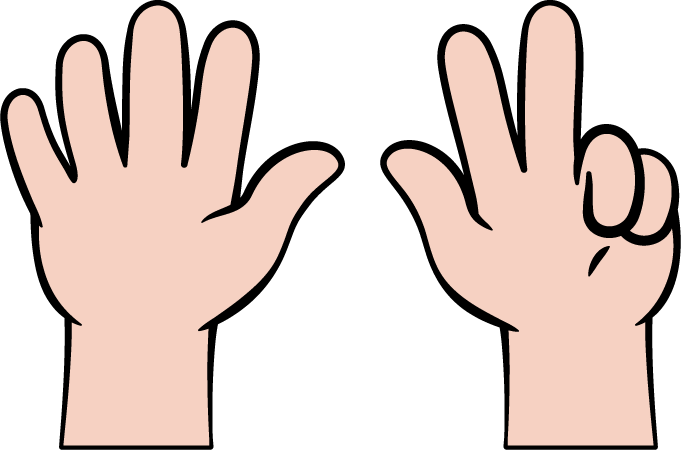 13.2: Formemos 103_______________9_______________2_______________5_______________7_______________6_______________8_______________4_______________13.3: Centros: Momento de escogerEscoge un centro.Dedos matemáticos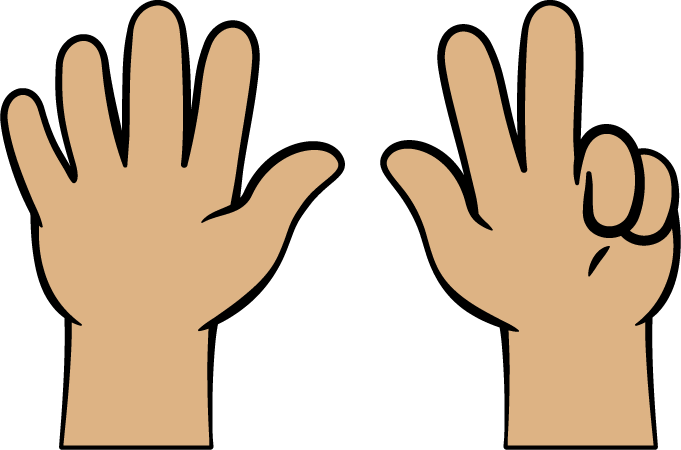 Revuelve y saca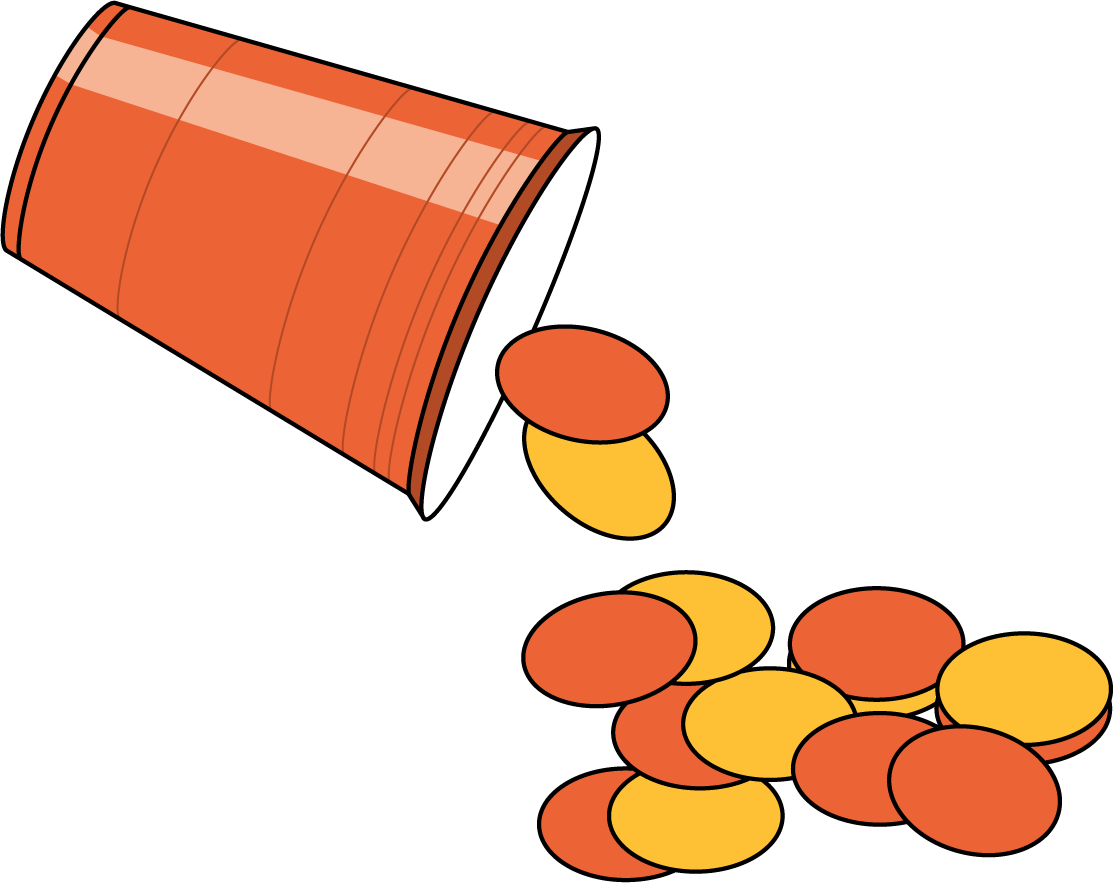 Contar colecciones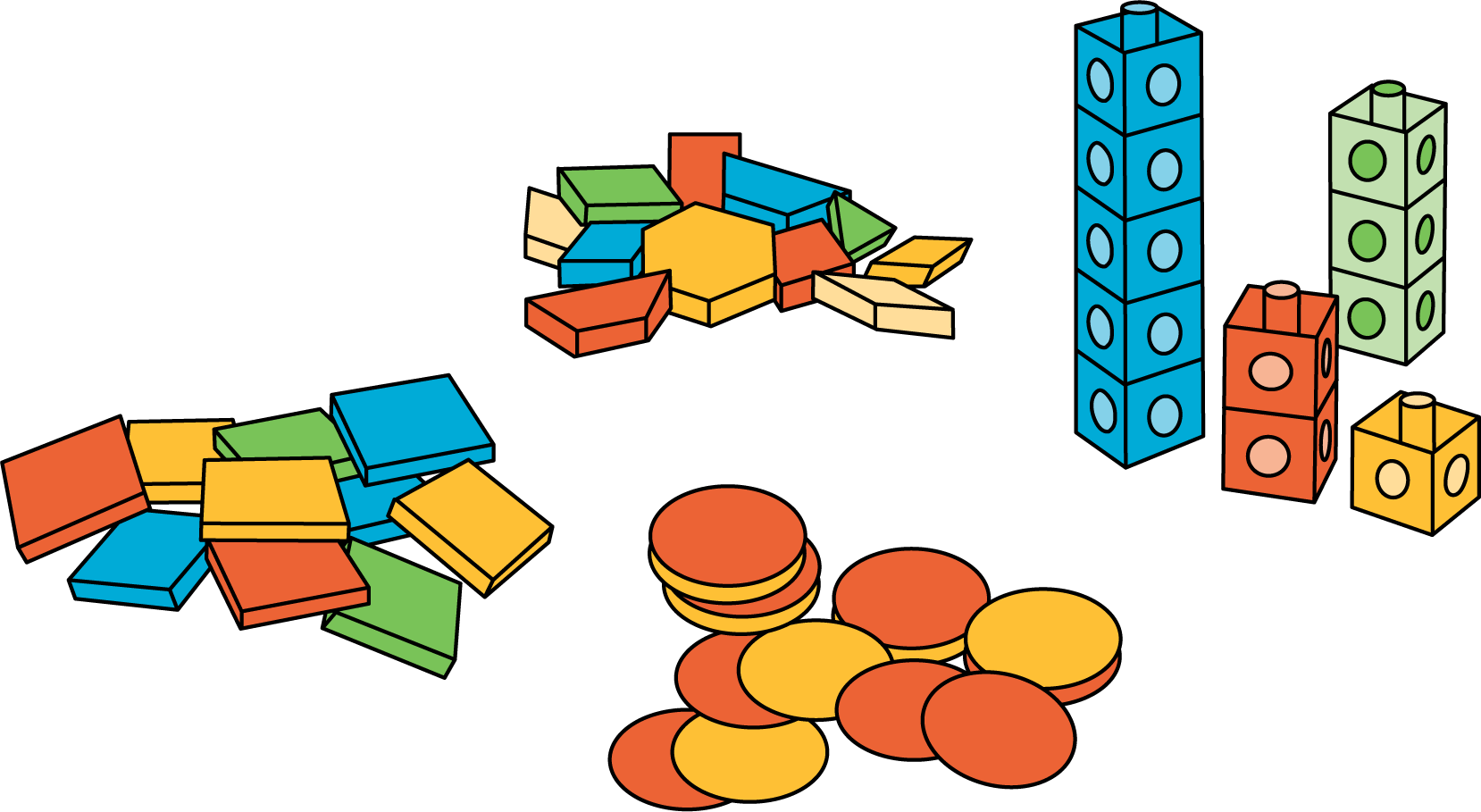 Lanza y suma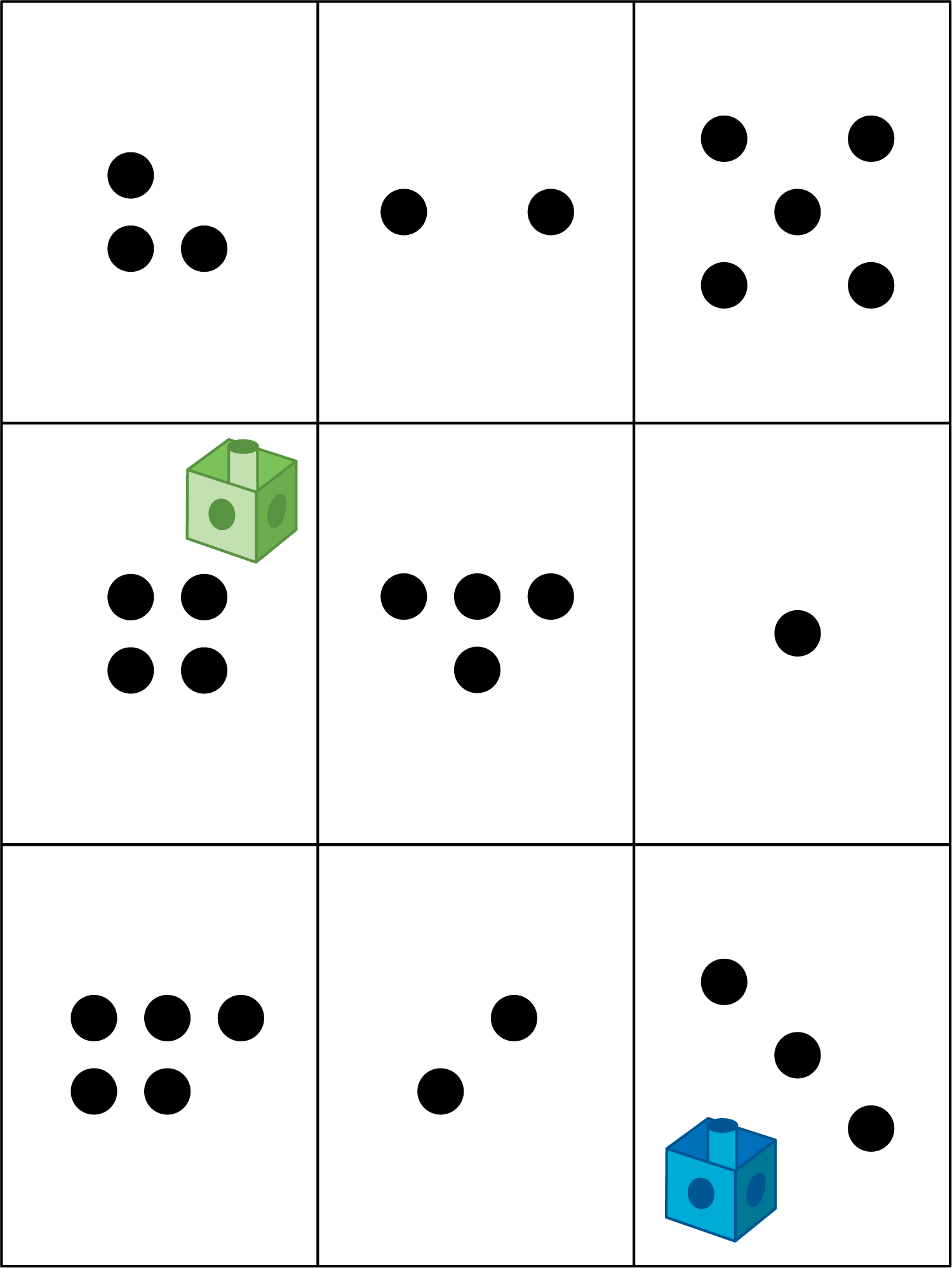 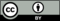 © CC BY 2021 Illustrative Mathematics®